Flemington Borough Police Explorer Post #49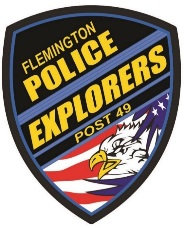 PERMISSION & CONSENT FORMSOCIAL MEDIA, FACEBOOK APPROVAL BY PARENT OR GUARDIAN_____________________________________________Explorer Name ___________________________________________________________________________________ Address					City			State		Zip_____________________________________________	Parent/Guardian Name  				_____________________________		Parent/Guardian Phone NumberI, the parent/guardian of Explorer ________________________________, give permission for the Flemington Borough Police Explorer Post #49 to take pictures of my son or daughter for the purpose of posting on Social Media such as but not limited to Facebook.  I understand that these pictures will be for public view and understand these pictures will be on the internet.  I give full permission to Flemington Borough, Flemington Borough Police Department, Flemington Borough Police Explorer Post #49, including its Officers and Explorers to take pictures for the purpose of advertising the Flemington Borough Police Explorer Post #49.  I understand that these pictures will still be online for public view after my son or daughter’s separation from the Flemington Borough Police Explorer Post #49._____________________________________________  	_______________Parent/Guardian Signature					          Date			